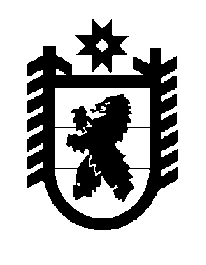 Республика КарелияАдминистрация Пудожского муниципального  районаПОСТАНОВЛЕНИЕОт 20.02.2023 № 110-Пг. ПудожОб утверждении Порядка проведения общественного обсуждения проекта муниципальной программы «Формирования современной городской среды на территории Пудожского городского поселения» в рамках реализации федерального проекта «Формирование комфортной городской среды»В соответствии со ст. 14 Федерального закона от 06.10.2003 года № 131-ФЗ «Об общих принципах организации местного самоуправления в Российской Федерации», Постановлением Правительства Российской Федерации от 10.02.2017 года № 169 «Об утверждении Правил предоставления и распределения субсидий из федерального бюджета бюджетам субъектов Российской Федерации на поддержку государственных программ субъектов Российской Федерации и муниципальных программ формирования современной городской среды», администрация Пудожского муниципального района                                                             ПОСТАНОВЛЯЕТ:Утвердить Порядок проведения общественного обсуждения проекта муниципальной программы «Формирования современной городской среды на территории Пудожского городского поселения» в рамках реализации федерального проекта «Формирование комфортной городской среды» согласно приложению 1 к настоящему Постановлению. Настоящее постановление вступает в силу со дня его подписания.Контроль за исполнением настоящего постановления оставляю за собой. ГлаваПудожского муниципального района 						                 А.В. ЗубовПриложение 1 к Постановлению администрации Пудожского муниципального района от 20.02.2023 № 110-П Порядок проведения общественного обсуждения проекта муниципальной программы «Формирования современной городской среды на территории Пудожского городского поселения» в рамках реализации федерального проекта «Формирование комфортной городской среды» 1. Настоящий порядок устанавливает процедуру общественного обсуждения проекта муниципальной программы «Формирования современной городской среды на территории Пудожского городского поселения» (далее – муниципальная программа, общественное обсуждение).2. Для целей  настоящего Порядка под общественным обсуждением понимается участие населения в осуществлении местного самоуправления на территории Пудожского городского поселения в форме участия в процессе разработки проекта  муниципального правового акта – муниципальной программы.3. Общественное обсуждение проекта муниципальной программы проводится в целях:3.1. информирования населения Пудожского городского поселения о разработанном проекте муниципальной программы;3.2. выявления и учета общественного мнения по теме, вопросам и проблемам на решение которых направлен проект муниципальной программы;3.3. оценки предложений заинтересованных лиц.4. Организацию общественного обсуждения проекта муниципальной программы, оценку предложений заинтересованных лиц к проекту муниципальной программы, поступивших в рамках общественного обсуждения контроля и координации реализации муниципальной программы осуществляет общественная комиссия по обеспечению реализации федерального проекта «Формирование комфортной городской среды» на территории Пудожского городского поселения Пудожского муниципального района (далее – общественная комиссия).5.  Для проведения общественного обсуждения администрация Пудожского муниципального района (далее – администрация) размещает на официальном сайте в информационно-телекомуникационной сети «Интернет»:5.1. текст проекта муниципальной программы, вынесенный на общественное обсуждение;5.2. информацию о сроках общественного обсуждения проекта муниципальной программы;5.3. информацию о сроке приема предложений по проекту муниципальной программы и способах их предоставления;5.4. контактный телефон (телефоны), электронный и почтовые адреса ответственных лиц, осуществляющих прием и обобщение предложений по проекту муниципальной программы.6. Общественное обсуждение проекта муниципальной программы проводится в течение 30 календарных дней со дня размещения на официальном сайте информации, указанной в пункте 5 настоящего порядка. 7. Предложения заинтересованных лиц к проекту муниципальной программы подаются в администрацию в письменном виде по форме согласно приложению 1 к настоящему Порядку. Заинтересованные лица вправе подать дополнительное письменное обоснование соответствующего предложения. 8. Не подлежат к рассмотрению предложения заинтересованных лиц к проекту муниципальной программы:8.1.  в которых не указаны фамилия, имя, отчество (последнее при наличии) участника общественного обсуждения проекта муниципальной программы;8.2. неподдающиеся чтению;8.3. экстремистской направленности;8.4. содержащие нецензурные либо оскорбительные выражения;8.5. поступившие по истечении установленного срока проведения общественного обсуждения проекта муниципальной программы. 9. Общественная комиссия осуществляет оценку предложений заинтересованных лиц к проекту муниципальной программы на заседаниях комиссии. В случае целесообразности и обоснованности предложений (замечаний) ответственный исполнитель муниципальной программы дорабатывает проект муниципальной программы. Результаты общественного обсуждения носят рекомендательный характер.  В случает отсутствия предложений (замечаний) проект муниципальной программы остается без изменений. 10.  Итоги общественного обсуждения муниципальной программы оформляются протоколом общественной комиссии в течение 7 рабочих дней после завершения срока общественного обсуждения проекта муниципальной программы.11. Администрация вносит изменения в проект муниципальной программы в соответствии с решениями протокола комиссии, указанного в пункте 10 настоящего Порядка в течение 3 рабочих дней со дня его поступления и размещает доработанный проект муниципальной программы на официальном сайте.  Приложение 1к постановлению администрацииПудожского муниципального районаот №Форма предложенийк проекту муниципальной программы «Формирования современной городской среды на территории Пудожского городского поселения»В администрацию Пудожскогомуниципального районаот ______________________________________________________________________________Предложенияк проекту муниципальной программы «Формирования современной городской среды на территории Пудожского городского поселения»Дата:____________Подпись:___________№ п/пТекст (часть текста) проекта документа в отношении которого вносится предложениеТекст предложенияТекс (часть текста) с учетом вносимых предложенийПримечание